Муниципальное  бюджетное  дошкольное образовательное учреждение  «Детский сад№5 г.Беслана»                                 Мастер-класс для воспитателей      «Орнамент осетинский: Виды  и значение»                                                                          воспитатель :Сланова Г.А                                                               2019 г.Орнамент осетинский: виды и значение. Осетинские орнаменты создавались в течение многих веков. Считаются одними из древних в культуре Кавказа. Осетинские узоры отличаются непохожестью, их нельзя спутать с другими видами орнаментов. Прослеживаются они практически на всех предметах обихода. Это посуда, одежда, различные орудия труда, надгробные камни и многое другое. Где использовали осетинские орнаменты и их значение Как оберег, узоры наносились на оружие, мебель, в изголовье кровати или на колыбели ребенка, стулья, кресла и столы. В зажиточных домах орнамент наносился даже на опорные столбы, арки, наличники окон и ворота. При этом такие начертания всегда несли в себе некий шифр или послание. Орнамент осетинский таит в себе сакральный знак, смысл которого со временем был утерян. Расшифровать и понять их пытаются современные ученые. Однако не всегда им удается понять смысл этих начертаний. И сейчас, глядя на узоры Осетии, воспринимаем их как просто красивые вещи. От простого к сложному Сначала орнамент осетинский был простым и незатейливым. Примитивные штрихи, кружки, спирали различной длины и толщины, зигзагообразные линии. Но постепенно узоры усложнялись, добавлялись новые элементы в виде геометрических изображений животных и растений. Поздние изображения стали принимать вид геометрических узоров, которые состояли из большого количества завитков, спиралек, различных ромбов и линий. Сюда же гармонично вписывались начертания животных и птиц. Это были павлиньи, бычьи и бараньи головы, переплетенные растительными узорами. Вышивалась такими узорами в основном одежда, обувь и головные уборы. Орнаментальные композиции выполнялись нитями из золота или серебра. Они были не только украшением одежды, но и охранительными узорами. Женщина - главный знаток магических знаков У всех древних народов женщина считалась хранительницей домашнего очага и благостной энергией дома. Она обрабатывала шерсть и кожу, валяла бурки, изготовляла домотканое сукно, шила шубы и башлыки. Женщина могла пошить любую одежду для мужа, детей, для себя и при этом со вкусом ее украсить. Заботливая хозяйка не забывала нанести узоры-обереги на одежду, которые охраняли от всего плохого ее домочадцев. Обычно магические осетинские орнаменты и узоры вышивались в определенных местах одежды. Ворот, обшлага рубахи, подолы, разрезы на рубахах или сарафанах, все это покрывалось орнаментальными композициями. Считалось, что материал остается непроницаемым для злых духов благодаря ткацкой магии. А места, где заканчивался материал, и начиналось тело, старались защитить орнаментами магии. Женщины Осетии считались искусными мастерицами и не знали себе равных в золотошвейном деле. Они украшали золотым шитьем не только праздничную одежду, но и мелкие предметы обихода. Это кисеты, различные коробочки, футляры, кошельки, мешочки для рукоделия и многое другое. Свадебная одежда женщины Для каждой вещи или места в одежде выбирался определенный орнамент. В одежде для женщин преобладал растительный узор и змеевидный. Ими пользовались еще с древних времен, когда главной была Богиня-Мать Апи. Верхняя часть тела богини была женская, а нижняя змеиной. Орнаментальные узоры растительности олицетворяли природу, вселенную и весь окружающий мир. Их располагали на краях платья, где заканчивается ткань, которая тоже защищает женщину. Платье полностью закрывало тело невесты от посторонних взглядов. По краям платья вышивались равнобедренные треугольники, вершина которых всегда упиралась в угол полы. От треугольника, а точнее от его основания, в стороны расходились кривые, обозначавшие плодородие. Ромбические фигуры на свадебном наряде осетинок символизировали землю, растения и женщину одновременно. Шапочка невесты так же украшается растительностью змеевидной формы, но сюда уже добавляется животный орнамент. Нередко на свадебной шапочке вышивались головы павлинов. Свадебную одежду осетина так же украшали галунами, тесьмой и золотым шитьем. Правда, украшений и орнаментировки было меньше, чем на женском платье. Мужской свадебный наряд должен быть строгим по форме и цвету. Металл Резьбой по природным материалам и металлу занимались мужчины осетины. В этом деле они были настоящими умельцами. Искусный орнамент осетинский узнается с первого взгляда. Мастера применяли узоры в оружейном и кузнечном деле, ювелирных изделиях. Резьбой украшались деревянные и каменные изделия.Оружейные мастера украшали тонкой резьбой кинжалы, ножи и ружья. На таких изделиях преобладал растительный узор. Нередко он незаметно переплетался с животным орнаментом, создавая причудливые линии и переходы. Такие изделия пользовались большим спросом. Орнамент осетинский делает и сейчас предметы обихода неповторимыми и востребованными. На каждой вещи вырезался определенный узор. На чашах, кубках и бокалах преобладал животный орнамент в виде голов баранов, быков. К ним добавлялась витиеватая растительность в виде завитков. Резьба по дереву Мебель и деревянные части жилища украшались ромбами, треугольниками, квадратами, прямыми линиями. На арках, опорных колоннах и воротах вырезались комбинации из солярных и геометрических узоров. Наносился орнамент на деревянные двери, потолочные балки, косяки, карнизы. Все начертания несли только магический смысл. Они должны защищать жилище от злых духов, которые могли посягнуть на их жилище. Деревянные емкости для теста, чаши и блюда, кресла и стулья - все это украшалось магическими знаками. Особое внимание уделялось деревянному столику для жертвоприношений. Орнаментальные узоры тщательно подбирались, каждый знак нес в себе сакральный смысл Каменные узоры Камнерезы мастера вплетали в свои орнаменты неизведанную космогонию, которая переплеталась с орнаментальным знаком усопшего. Глядя на надгробный камень, украшенный сакральными узорами, человек узнавал, кто здесь захоронен, его судьбу, род деятельности, социальное положение Резьба по камню в древние времена пользовалась большой популярностью. Боевые башни и погребальные склепы украшались солярными крестами, четырехугольниками, геометрическими фигурами. Надгробные памятники украшены сакральными знаками. Мастера и мастерицы современности бережно хранят древние традиции. Женщины создают прекрасные орнаменты, вышивая их нитями из золота, серебра и шелка. Мужчины умеют ковать кинжалы и ножи с растительными узорами. Они знают, как создавать кружки с геометрическим орнаментом и ручками в виде бараньей головы. В настоящее время осетинские орнаменты и их значение далеко не каждый специалист может расшифровать. Вот поэтому они считаются загадкой вроде кода или шифром древних людей нашему поколению. 2.Работа со слайдами.3.Коллективная работа: Украшение национального платья, кувшина, посуды, орнаментами различного вида.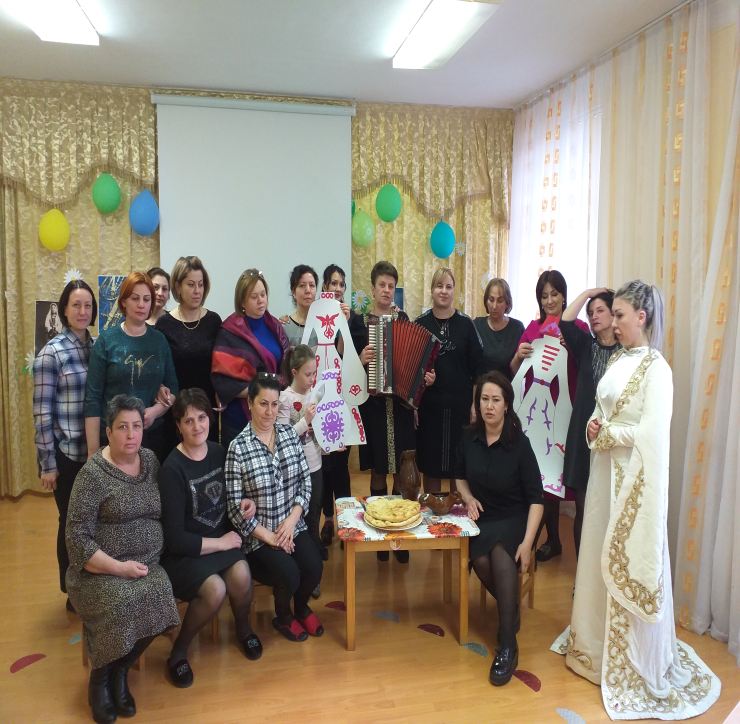 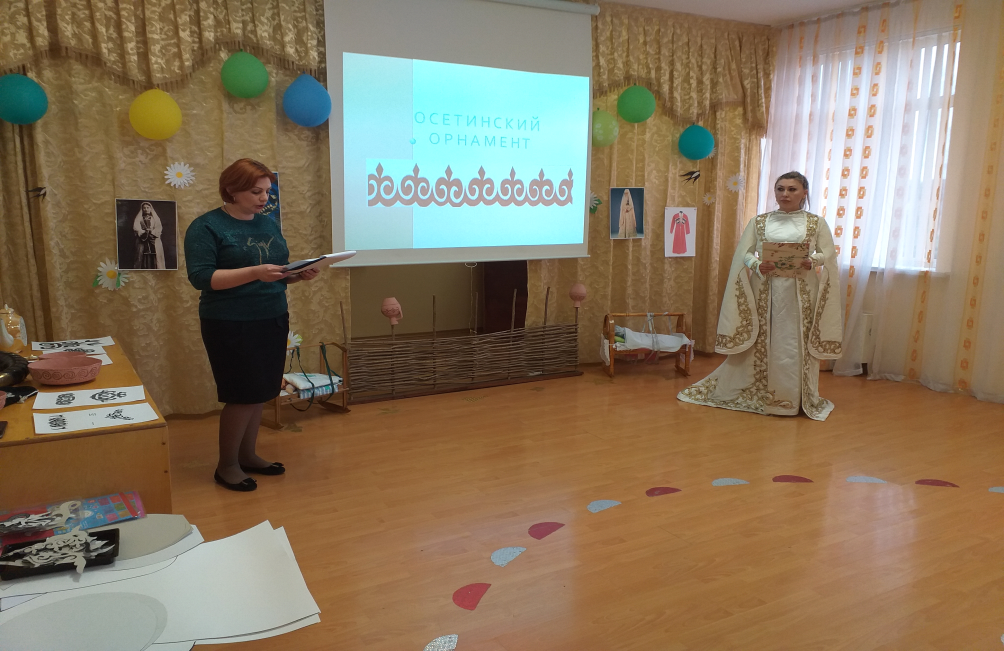 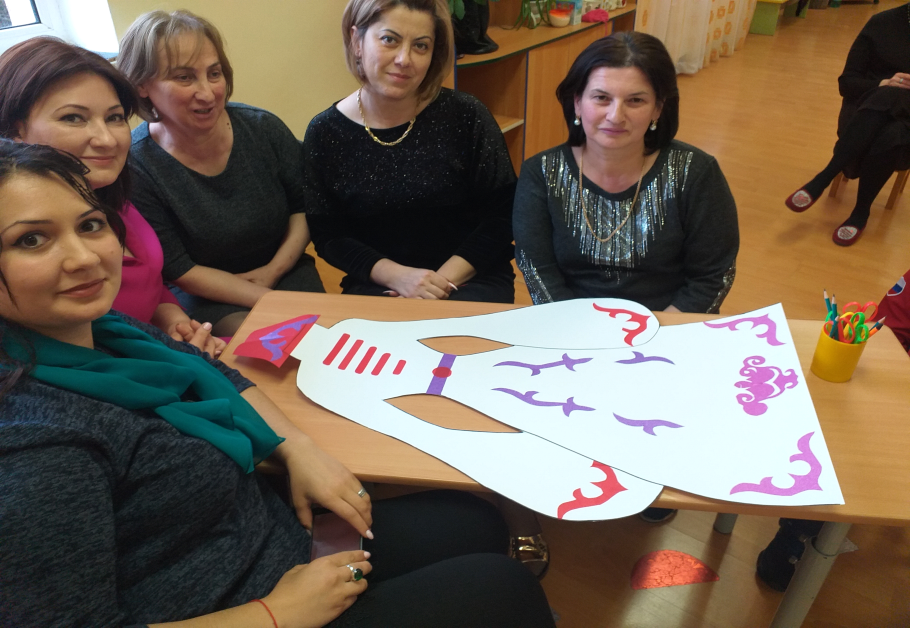 